Połącz cień z jego właścicielem.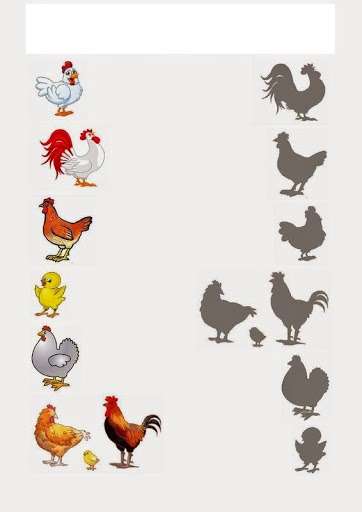 